NOSSOS MOTIVOS DE ORAÇÃO Você, família, igreja, célula, discípulos, discipulador, líderes e pastores.PCG – Pentecostal Church of God: igreja norte americana que enviou missionários para o Brasil em 1957 e fundou a IDPB.IDPB – Igreja de Deus Pentecostal do Brasil: Pr. Montefusco (presidente nacional), Pr. Rdo. Alves (presidente estadual), Pr. Zequinha (supervisor do distrito oeste) e Neri & Jeanete (presidentes da Capela Carismática) e assistentes pastorais.MIV – MODELO IGREJA VENCEDORAMissionários no Amazonas, Brasil e mundo.Próximas atividades da sua igreja e célula.Artur Neto (prefeito), Wilson Lima (governador), JAIR MESSIAS BOLSONARO (presidente do Brasil). WALLACE OLIVEIRA, RAIMUNDO FURTADO (suplente de dep. estadual) e ROSIVALDO CORDOVIL.ARRASTÃO ESPIRITUAL (três pessoas que vou buscar).DESEMPREGADOS: Wanderson, Fco. Emerson, Apolo. CURA E LIBERTAÇÃO: Creuza, Nete, Ieldo (pai da irmã Rose), Osvaldina, Pr. Rui Rosas, Pra. Elma, Pra. Élida, Pr. Claudney Julião, Natanael, Pedro e Darci, Elcimar, Socorro Izel (Patroa Maria Bernardo), Maria de Lurdes Bernardo (mãe dos Canjica), Alice Machado, Fernanda Galúcio, Marina de Almeida Mota, Pamela Eduarda, Marcos Allen, Henrique Cruz, Emanuel Rolim, Ma. José Bernardo, Thiago Rodrigues de Lima (filho do Afonso), Yasmin Victoria Tavares Sales, Diogo Rozeno, Vicente Nelson (filho da Cristina), Kléber, Ulisses e Sofia (sobrinhos da Cristina), Carla Rafaela, Nakajima, Waldeci, José Carlos, Osmarina Rodrigues, Thaylline, pastora Mírian, Edivaldo Xavier, Kamilly, Laís (Neta da Cristina), Marco Antonio (filho Lane & Gonzaga), Dico (pai Darci), Márcio Andry, Marcos Almeida Maciel (filho dos prs. Jones & Marcela), Leandro (sobrinho Joci), Henock Esdras.CAPELA CARISMÁTICAIGREJA DE DEUS PENTECOSTAL DO BRASIL/AMRua Neper da Silveira (antiga Boa Esperança), 606, Vila da Prata=UMA COMUNIDADE EM CÉLULAS=Site: www.capelacarismatica.orgPastores presidentes: Neri & Jeanete CamposLINHA DIRETA COM OS PASTORESMendes: 99165-7946 – Mírian: 99166-5491E-mail: mendes-idpb@outlook.comPedro(Co-pastor/Tesoureiro): 99196-3027Rose(Supervis.Kids/Livraria): 99344-2309REUNIÕES NO TEMPLOCULTO DE CELEBRAÇÃO: Dom,17 h. - TADIV: 4ª,19 h. - ORAÇÃO: 2ª.à 6ª.,18 h. PARA CONTRIBUIÇÕES E DOAÇÕESC/C: Banco Itaú, agência 6467, conta 02272-6Essas mensagens você encontra no nosso site: www.capelacarismatica.org.“Ore, como se tudo dependesse de Deus e trabalhe, como se tudo dependesse de você” (Joel Goldsmith).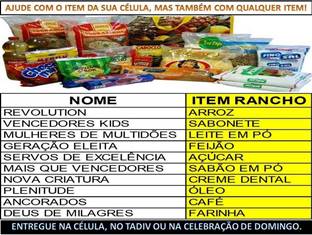 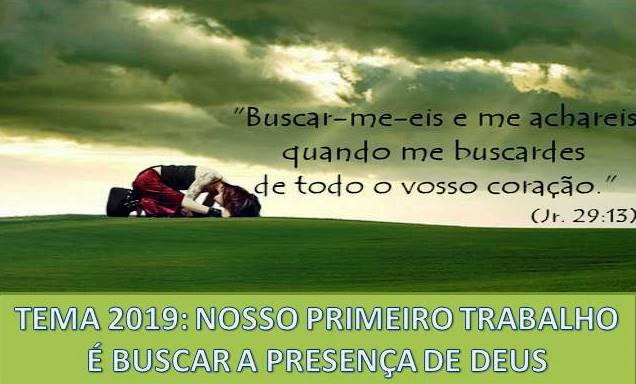 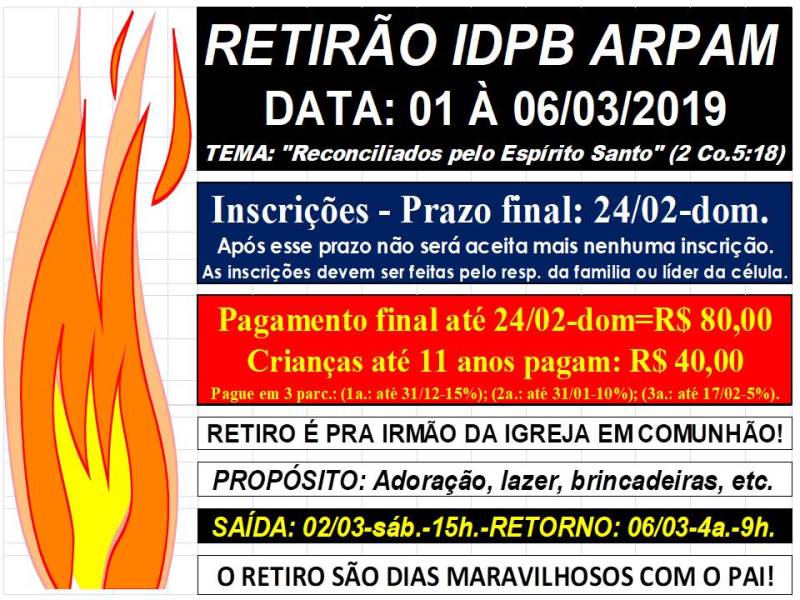 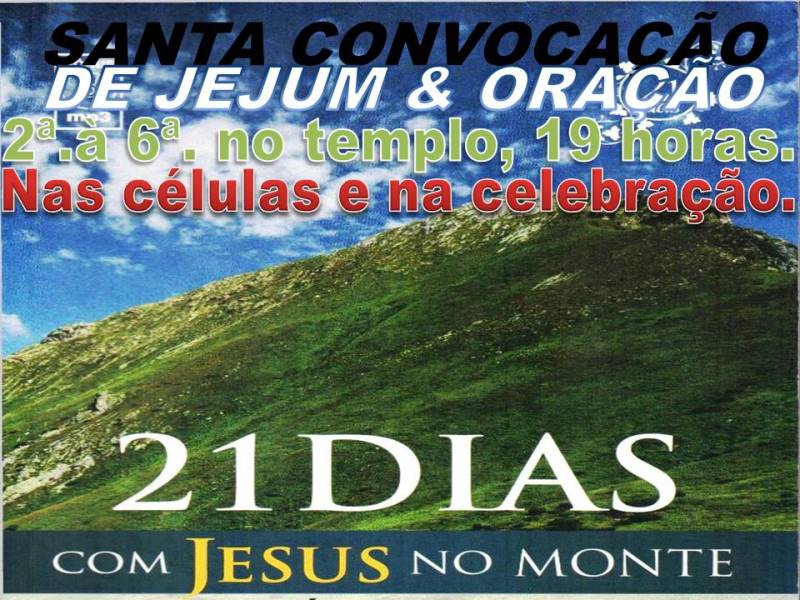 4º. DIA – 05/02/2019 – 3ª.A LEI DO REINOA LEI DO REINOMATEUS 5.17-20A constítuição do reino de Deus certamente deve tratar da questão da Lei. O povo de Deus, no Velho Testamento, tinha a Lei e os profetas. Os Dez Mandamentos são como um resumo da Lei. O Senhor Jesus não veio para dar uma nova lei, mas para cumprir e elevar as exigências dela. A Lei é eterna e deve ser uma referência para todos nós, mas o padrão do povo do Reino é muito superior ao padrão da lei de Moisés.Por exemplo, certa vez, um irmão me procurou para falar que o dízimo era ordenança do Velho Testamento e que jamais deveriamos estar presos ao padrão da lei. Minha resposta foi a seguinte:— Então vamos lá. Jesus disse: “Ouviste o que foi dito: ‘Não matarás!’ Eu porém vos digo que se alguém se irar sem motivo, já é réu do inferno. Ouviste o que foi dito: ‘Não adulterarás!’ Eu porém vos digo que qualquer que olhar para uma mulher com intenção impura já adulterou com ela”. Agora, complete a frase para mim: “Ouviste o que foi dito: de toda a vossa renda trarás o dízimo para o Senhor, eu porém vos digo...”O silêncio pairou no ar, como a resposta de alguém que esperava um padrão inferior ao da Lei. Aquele que diz que o dízimo é da Lei porque deseja dar mais que 10% procede de Deus, mas quem diz isso porque não quer dar coisa alguma procede do maligno.O reino dos céus não é uma questão de cumprir normas, mas de excedê-las, de subir ao padrão da nobreza do Reino celestial.I. O CUMPRIMENTO DA LEI (Mt. 5.17-2O)O Senhor não veio para revogar a Lei, mas para cumpri-la e até excedê-la. Ninguém jamais cumpriu a Lei, mas Jesus veio para cumpri-la cabalmente.Sobre a Lei, precisamos entender que não precisamos mais decorar os mandamentos, pois o Espírito virá como uma voz a nos dizer “este é o caminho, andai por ele”. A lei de Moisés era dividida em três partes: mandamentos, juízos e ordenanças. O Senhor Jesus cumpriu completamente cada uma delas.A. OS MANDAMENTOSOs mandamentos eram os princípios básicos da Lei, eles traduzem o espírito da Lei e estão resumidos nos Dez Mandamentos. Todavia, nós sabemos que existem mais de quatrocentos mandamentos na lei de Moisés, e Jesus cumpriu todos eles.Todos pecaram, isto é, violaram alguns ou todos os mandamentos da Lei. Todavia, Jesus Cristo, o Justo, veio cumprir todos os mandamentos da Lei sendo fiel em todas as coisas. Ao cumprir os mandamentos, Ele os ampliou e os ensinou a Seus discípulos, estabelecendo nova Lei: “Ouviste o que foi dito, não matarás... eu porém vos digo, aquele que se irar contra seu irmão está sujeito a julgamento. Ouviste o que foi dito, não adulterarás, eu porém vos digo, aquele que olhar para uma mulher com intenção impura, já adulterou com ela”. Esses são padrões mais elevados da nova Lei, a lei do Reino, que não revoga a antiga, antes, a cumpre e amplia.Para cumprirmos o mandamento da lei do Reino, sendo este um padrão alto de moral e estilo de vida, precisamos depender do poder do Espírito de Deus. O mesmo Senhor que nos dá mandamentos também nos capacita a cumpri-los por meio dEle mesmo. Somente o próprio Senhor Jesus e todos quantos creem e vivem nEle podem cumprir e guardar os mandamentos da lei do Reino. B. OS JUÍZOSCaso alguém quebrasse algum dos mandamentos da Lei, havia um juízo: “olho por olho, dente por dente e vida por vida”. Este juízo variava de uma simples restituição até a própria morte por apedrejamento. Por exemplo, se um homem matasse seu vizinho, deveria pagar com a própria morte. O filho que amaldiçoasse o pai e a mãe deveria ser apedrejado, e seus pais eram os primeiros a fazer isso. Aqueles que falam em guardar a Lei não sabem o que estão dizendo, pois deveriam também cumprir o juízo e receber a junicão da mesma.Como Jesus cumpriu os juízos da Lei?Quando morreu na cruz, Ele levou todo o juízo e a maldição que a lei prescrevia, sofrendo sobre si a punição da Lei no lugar daqueles que a violaram. Ele foi punido em nosso lugar, tomando sobre Si, isto é, em Seu corpo, o juízo da Lei sobre o pecado (Gl. 3.13).C. AS ORDENANÇASAlguns pecados não eram punidos, mas podiam ser expiados pelo sangue de animais. Para isso a lei prescrevia o sacerdócio, os sacrifícios, as festas e o templo. Cada um desses aspectos eram ordenanças da Lei que apontavam para Jesus e se cumpriram nEle. Ele era o cordeiro e o próprio sacerdote, além de ser nosso sábado, a própria arca da aliança e o templo. Ele é o Cordeiro de Deus que tira o pecado do mundo.Hoje, nos dias do Novo Testamento, a Lei não foi revogada ou considerada errada, mas cumprida. Tendo sido cumprida, o princípio básico de nosso viver já não é a Lei, e sim a fé.Por outro lado, Jesus aumentou as exigências da Lei. Tomemos como exemplo o assassinato. A velha lei dizia para não matar (Ex 20.13), mas nada dizia a respeito de ficar irado. Se alguém matasse, a lei seria aplicada, mas não importava o quanto se irasse, a lei nunca o condenaria.Contudo, as novas exigências da lei do reino dos céus são muito superiores. Jesus disse que aquele que se irar com seu irmão está sujeito a julgamento. Não estamos mais debaixo da lei de Moisés, e sim da graça que nos fará cumprir a antiga lei e ainda excedê-la. 2. A CONDIÇÃO PARA ENTRAR NO REINOHá um princípio estabelecido no reino dos céus que nos fala de exceder o padrão da Lei, é um novo princípio da lei do Reino que cumpre e excede a antiga lei. As expressões “ouviste o que foi dito” e “eu porém vos digo” nos mostram que o Senhor não veio revogar a Lei, mas cumpri-la e excedê-la.Jesus disse: Porque vos digo que, se a vossa justiça não exceder em muito a dos escribas e fariseus, jamais entrareis no reino dos céus. (Mt 5.20).Exceder a justiça dos fariseus é condição para entrar no reino dos céus, ou seja, participar do Reino no milênio. Esta justiça excedida, que nada mais é que o próprio Sermão do Monte, no final será o linho finíssimo com o qual nos vestiremos nas bodas do Cordeiro (Ap 19.7-8).Para sermos salvos, precisamos nascer de novo. Mas para recebermos a recompensa do Reino, precisamos viver uma vida superior de justiça e moral, respondendo à lei do Reino pela fé no Filho de Deus, andando no Espírito de Cristo que em nós habita.Somos convidados hoje a fazer parte do povo do reino dos céus, guardando e vivendo esta lei superior: a lei do reino dos céus.Do livro “21 DIAS COM JESUS NO MONTE” de Aluízio A. Silva (Pastor da Igreja Videira).